Lieve leden en oudersEen nieuw scoutsjaar is weer begonnen met vele leuke activiteiten op de planning! Al onze spelletjes gaan door op Zo van 10u tot 12u (tenzij anders vermeld op de kalender!). We verzamelen steeds aan de kerktrappen.Ben je nieuw op de scouts?Schrijf je dan voor 20 oktober in via onze website www.scoutsvelm.be  Lid worden. LidgeldHet lidgeld voor werkjaar 2020-2021 bedraagt €34 euro. Het verminderd lidgeld is €10. Gelieve het lidgeld vóór 20 oktober te storten op het rekeningnummer BE19 7350 3575 6612 met als mededeling de naam + de tak van je kind. Op onze site vind je meer info terug over lidgelden (Tab: voor ouders).Zet het in je agenda:Scoutskamp 2021: 14 juli tot 25 juli 2021www.scoutsvelm.be voor info over ons, de nieuwe kalenders, contactgegevens,… 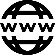 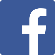 “Scouts Velm” voor info, foto’s en evenementen.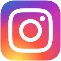 Zijn er vragen of heb je ons iets te melden, laat het ons zeker weten!Stevige linker,De kapoenen leiding Leiding Inte: 0471784582 – inte.lelievre@gmail.com Lize: 0495996987 – lizeputzeys21@gmail.comFreya: 0471084022 – freya.gielen@telenet.be Tuur: 0475612783 – borgerstuur@gmail.com Lukas: 0471784582 lukas.vandenheede@telenet.be DATUMGEPLANDE ACTIVITEIT27/09Zijn jullie klaar om de scouts en elkaar wat beter te leren kennen op onze eerste kennismakingsvergadering  !04/10Hou jullie camouflagekleren maar klaar voor onze legervergadering! 11/10Het grote ballenspel18/10Vandaag trekken we de natuur in met ons bosspel25/10Zijn jullie klaar om de leiding te verslaan in één-tegen-allen?31/10 of 01/11Halloween (verdere info volgt nog)08/11Knutselvergadering15/11Welke kapoen kan het allemaal en word de omnisporter van scouts Velm? 22/11Pyjama vergadering en daar hoort natuurlijk een kussengevecht bij 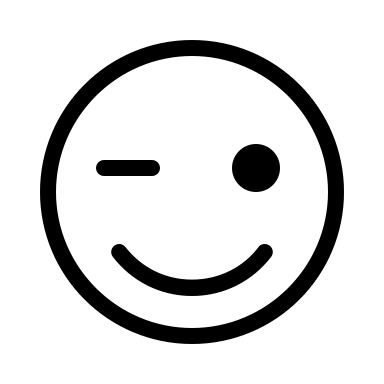 29/11Zijn jullie klaar voor de ultieme scoutsvergadering!? 06/12Hoor wie klop daar kind’ren, Hoor wie tikt daar zachtjes tegen het raam? Zou dit misschien de Sint kunnen zijn?  13/12Wie wordt de slimste Kapoen? KerstvakantieKerstfeestje (Verdere info volgt nog) 